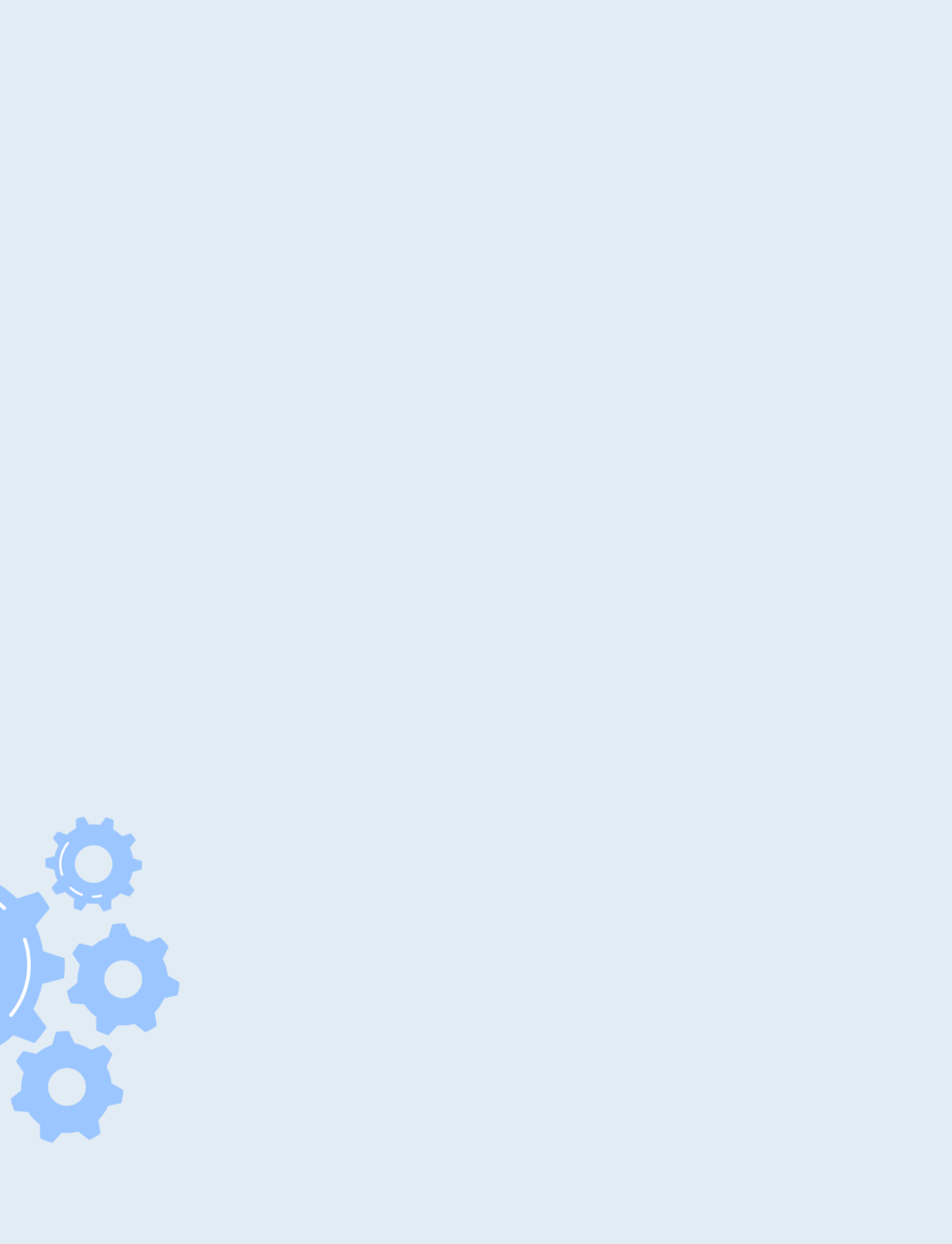 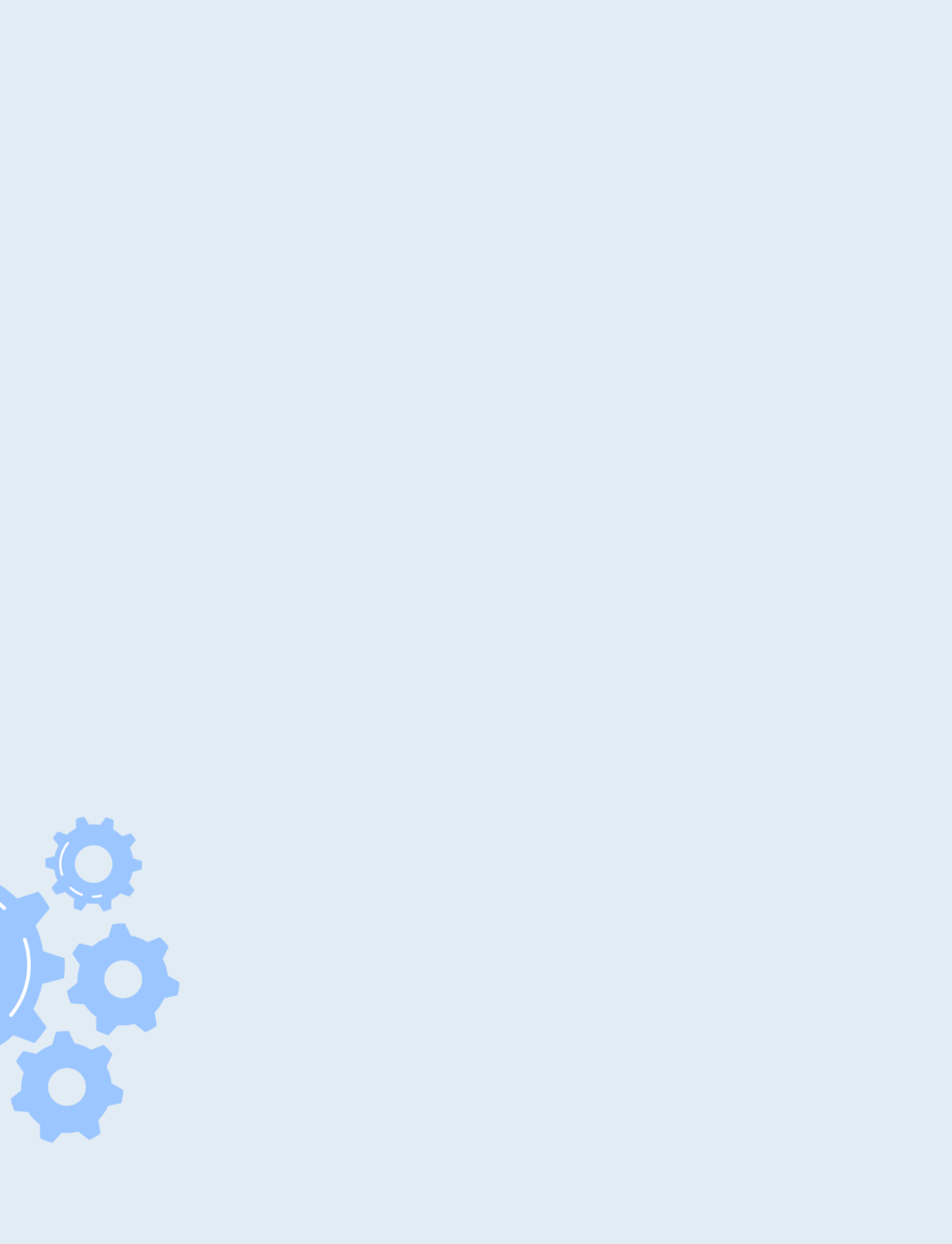 INSTRUMENTO DE CARACTERIZACIÓN DE LA EDUCACIÓN MEDIAEsta encuesta hace parte de los instrumentos del sistema de seguimiento y monitoreo para la implementación de Ecosistemas de Innovación en la Educación Media, e indaga por un conjunto de temas clave dentro del proceso de renovación de este nivel educativo. Dicho proceso responde al objetivo Apuesta por una Educación Media con calidad y pertinencia para los jóvenes colombianos del Plan Nacional de Desarrollo 2018–2022”, que se sustenta en cuatro estrategias orientadas a consolidar el desarrollo de competencias, preservar la trayectoria escolar de los estudiantes, fortalecer la orientación socio–ocupacional y cualificar los programas de articulación con la educación posmedia.El cumplimiento de este objetivo requiere esfuerzos no sólo desde la educación, sino que convoca a otros actores del sector público y privado, así como de la sociedad civil y demás interesados en fomentar una formación integral y pertinente para la juventud colombiana. En este sentido, los Ecosistemas de Innovación son un mecanismo que promueve la conexión de actores y la creación de redes dinámicas de apoyo, en torno al desarrollo de intervenciones integrales de política educativa para Educación Media en el ámbito territorial.En virtud de lo anterior, esta encuesta va dirigida al Consejo Académico de las instituciones educativas del sector oficial, e indaga aspectos de la Educación Media relacionados con la gestión curricular, los procesos de articulación, las estrategias de fomento a la permanencia escolar, así como de orientación socio–ocupacional, y la existencia de aliados estratégicos para el desarrollo de estas acciones. Por lo anterior, se solicita que las respuestas estén referidas exclusivamente a este nivel educativo, las cuales serán un valioso referente para la definición de líneas de trabajo para los Ecosistemas de Innovación de la Educación Media.1Información de la institución educativa:Diversificación curricularEsta sección indaga por la definición del énfasis, las líneas de profundización o las especialidades en la Educación Media, a través de asignaturas optativas o proyectos pedagógicos articulados al plan de estudios1.¿La institución educativa cuenta con algún énfasis, línea de profundización y/o especialidad como parte de la oferta de formación en la Educación Media? (Señale XSi la respuesta es SÍ a la pregunta 2.2 pase a la siguiente pregunta. De lo contrario pase a la pregunta 2.3.Registre la oferta de profundización, énfasis y especialidades que oferta su Institución Educativa¿A cuál de las siguientes áreas del conocimiento1 pertenece el programa o los programas de articulación de la Educación Media de su IE? (Señale con una X el área de conocimiento y escriba el nombre del programa académico. Puede relacionar hasta tres programas en cada área de conocimiento)1 El área de conocimiento es la agrupación que se hace de los programas académicos, teniendo en cuenta cierta afinidad en los contenidos, en los campos específicos del conocimiento, en los campos de acción de la educación superior cuyos propósitos de formación conduzcan a la investigación o al desempeño de ocupaciones, profesiones y disciplinas. (Tomado del Glosario del Consejo Nacional de Acreditación – CNA)22.4. ¿La institución educativa ha recibido apoyo técnico, pedagógico o financiero por parte de entidades externas en temas relacionados con diversificación curricular en la Educación Media? (Señale X)SI	⃝	NO	⃝Si la respuesta es SÍ pase a la siguiente pregunta. De lo contrario pase al numeral. III¿Con qué entidad?		¿Qué tipo de apoyo?		3Procesos de articulación de la Educación MediaEsta sección indaga por la existencia de procesos de articulación de la Educación Media con la oferta de programas de educación superior y/o de educación para el trabajo y el desarrollo humano1.¿La institución educativa cuenta actualmente con programas de articulación con la educación superior y/o educación para el trabajo y el desarrollo humano, como parte de la oferta de formación en Educación Media? (Señale X)Si la respuesta es SÍ pase a la siguiente pregunta. De lo contrario pase a la pregunta 3.5.¿Cuántos programas de articulación hay en su IE? (Señale X)¿La institución educativa ha recibido apoyo técnico, pedagógico o financiero por parte de entidades externas en temas relacionados con articulación de la Educación Media con la educación superior y/o la formación para el trabajo y el desarrollo humano? (Señale X)Si la respuesta es SÍ pase a la siguiente pregunta. De lo contrario pase al numeral 4.¿Con qué entidad?		¿Qué tipo de apoyo?		4Orientación socio – ocupacionalEsta sección indaga por la existencia de estrategias o servicios de orientación socio–ocupacional que asesoren y acompañen a estudiantes de la Educación Media en la toma de decisiones relacionadas con elecciones ocupacionales acordes tanto con sus intereses, aptitudes, valores y expectativas, como con las oportunidades de su contexto (social, cultural, político y económico) 1.¿La institución educativa cuenta actualmente con estrategias o servicios de orientación socio–ocupacional para los estudiantes de la Educación Media? (Señale X)Si la respuesta es SÍ pase a la siguiente pregunta. De lo contrario pase a la pregunta 4.3.¿Las estrategias o actividades de orientación socio-ocupacional corresponden con alguna de las siguientes? (Para cada estrategia o actividad que desarrolla la institución educativa señale el público objetivo y su frecuencia de realización)5¿La institución educativa ha recibido apoyo técnico, pedagógico o financiero por parte de entidades externas en temas relacionados con orientación socio–ocupacional en la Educación Media? (Señale X)Si la respuesta es SÍ pase a la siguiente pregunta. De lo contrario pase al numeral 5.¿Con qué entidad?		¿Qué tipo de apoyo?		¿La institución educativa tiene convenios con facultades de la salud para orientar estrategias socioemocionales para los estudiantes de Básica y Media? (Señale X)¿Con qué institución?		6Estrategias de acceso y permanencia escolarEsta sección indaga por la existencia y cobertura de las estrategias de fomento al acceso y permanencia escolar de los adolescentes y jóvenes durante la Educación Media¿La institución educativa tiene actualmente estrategias para el fomento a la permanencia escolar en el nivel de la Educación Media?(Señale X)Si la respuesta es SÍ pase a la siguiente pregunta. De lo contrario pase a la pregunta 5.3.¿Cuáles de las siguientes estrategias tiene la institución educativa y en qué porcentaje cubre la matrícula de Educación Media? (Señale X)7¿La institución educativa ha recibido apoyo técnico, pedagógico o financiero por parte de entidades externas en temas relacionados con estrategias para el fomento al acceso y permanencia escolar en la Educación Media? (Señale X)Alianzas estratégicasEsta sección indaga por la existencia de alianzas estratégicas, entendidas como la unión de esfuerzos públicos y privados para gestionar la realización de objetivos comunes en torno al fortalecimiento de la Educación Media .¿La institución educativa cuenta actualmente con alianzas estratégicas para promover la Educación Media? (Señale X)Si la respuesta es SÍ pase a la siguiente pregunta. De lo contrario pase a la pregunta 6.4.¿Con qué tipo de entidades se tienen alianzas estratégicas? (Señale X)¿A qué objetivos contribuyen las alianzas estratégicas? (Señale X)¿La institución educativa ha recibido apoyo técnico, pedagógico o financiero por parte de entidades externas en temas relacionados con el desarrollo de alianzas estratégicas para la Educación Media? (Señale X)¿Con qué entidad?		 6.4.2¿Qué tipo de alianzas?		8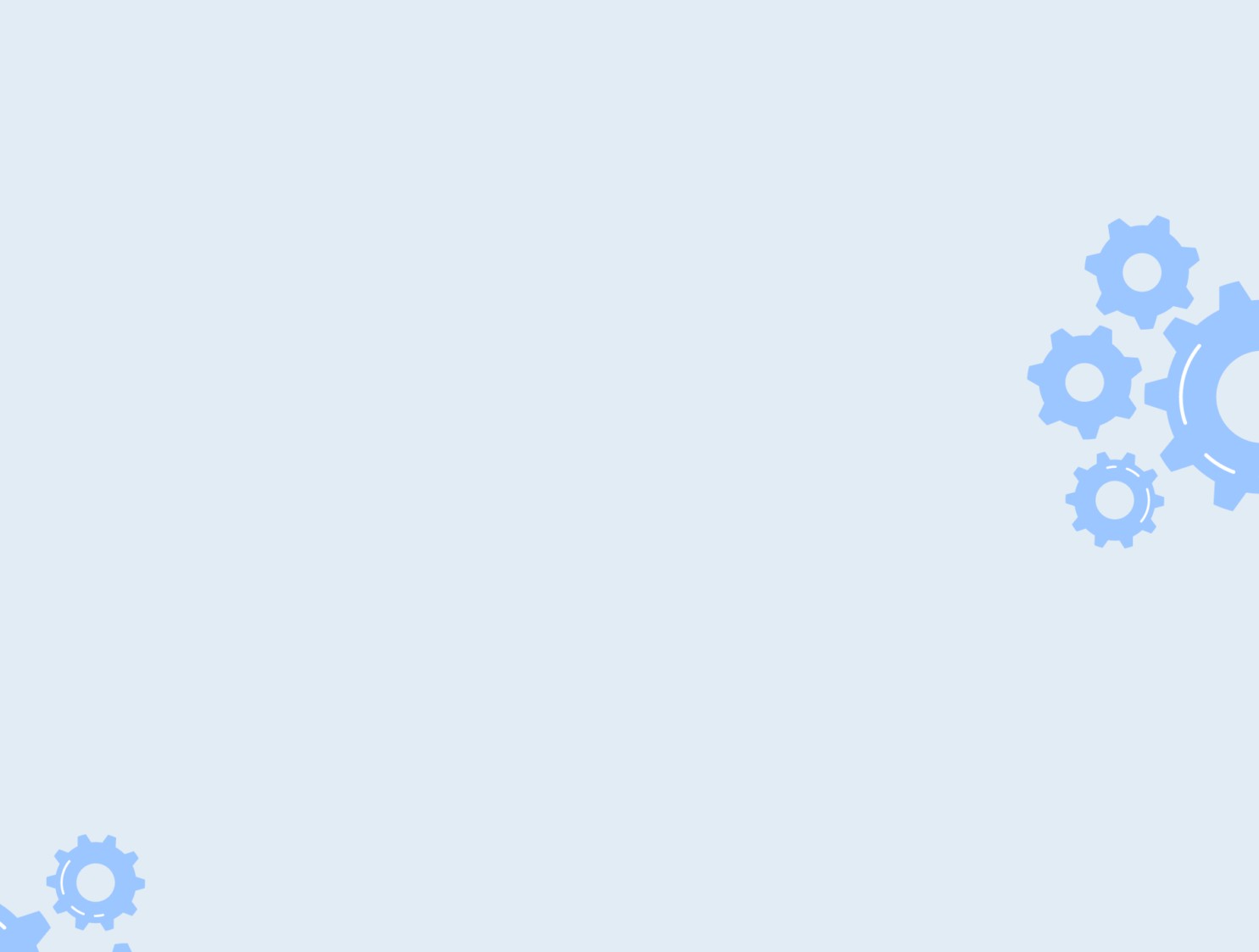 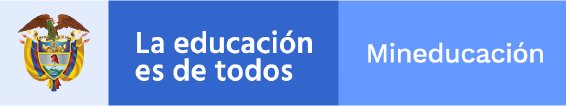 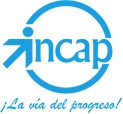 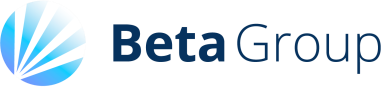 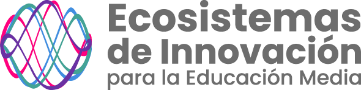 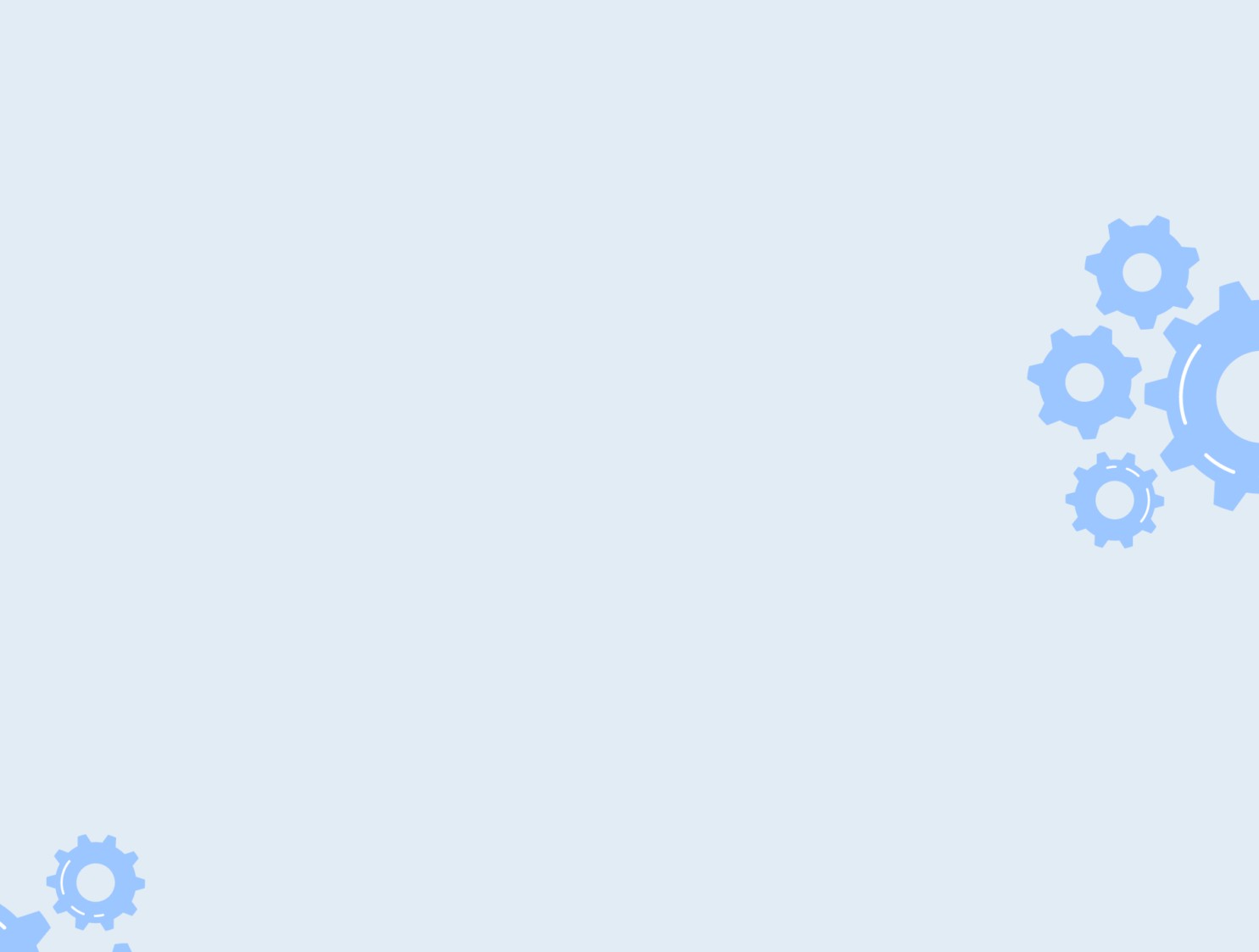 II.	MATRIZ DE AUTOEVALUACIÓN DE LOS EJES DE RENOVACIÓN DE LA EDUCACIÓN MEDIALa siguiente matriz evalúa cada uno de los temas relacionados en las secciones anteriores, enfatizando en su estado de desarrollo e implementación en la institución educativa, así como en la pertinencia, nivel de apropiación y contribución al mejoramiento institucional para la oferta de la Educación Media.91.1. Nombre:1.1. Nombre:1.1. Nombre:1.1. Nombre:1.1. Nombre:1.1. Nombre:1.1. Nombre:1.1. Nombre:1.1. Nombre:1.1. Nombre:1.1. Nombre:1.1. Nombre:1.1. Nombre:1.1. Nombre:1.1. Nombre:1.2. Código DANE1.3. Zona de atención (Señale X):1.3. Zona de atención (Señale X):1.3. Zona de atención (Señale X):1.3. Zona de atención (Señale X):1.3. Zona de atención (Señale X):1.3. Zona de atención (Señale X):1.3. Zona de atención (Señale X):1.3. Zona de atención (Señale X):1.3. Zona de atención (Señale X):1.3. Zona de atención (Señale X):1.3. Zona de atención (Señale X):1.3. Zona de atención (Señale X):1.3. Zona de atención (Señale X):1.3. Zona de atención (Señale X):1.3. Zona de atención (Señale X):Urbana⃝Rural⃝1.4. Carácter de la oferta de formación en el nivel de la Educación Media (Señale X):1.4. Carácter de la oferta de formación en el nivel de la Educación Media (Señale X):1.4. Carácter de la oferta de formación en el nivel de la Educación Media (Señale X):1.4. Carácter de la oferta de formación en el nivel de la Educación Media (Señale X):1.4. Carácter de la oferta de formación en el nivel de la Educación Media (Señale X):1.4. Carácter de la oferta de formación en el nivel de la Educación Media (Señale X):1.4. Carácter de la oferta de formación en el nivel de la Educación Media (Señale X):1.4. Carácter de la oferta de formación en el nivel de la Educación Media (Señale X):1.4. Carácter de la oferta de formación en el nivel de la Educación Media (Señale X):1.4. Carácter de la oferta de formación en el nivel de la Educación Media (Señale X):1.4. Carácter de la oferta de formación en el nivel de la Educación Media (Señale X):1.4. Carácter de la oferta de formación en el nivel de la Educación Media (Señale X):1.4. Carácter de la oferta de formación en el nivel de la Educación Media (Señale X):1.4. Carácter de la oferta de formación en el nivel de la Educación Media (Señale X):1.4. Carácter de la oferta de formación en el nivel de la Educación Media (Señale X):Académica⃝Técnica⃝SI⃝NO⃝Título que otorga la Institución EducativaOferta de profundización o énfasisOferta de EspecialidadesÁrea del ConocimientoSeñale XNombre del énfasis, línea de profundización y/o especialidadAgronomía, Veterinaria y afines⃝1.		2.		3.		Área del ConocimientoSeñale XNombre del énfasis, línea de profundización y/o especialidadBellas Artes⃝1.		2.		3.		Ciencias de la Educación⃝1.		2.		3.		Ciencias de la Salud⃝1.		2.		3.		Ciencias Sociales y Humanas⃝1.		2.		3.		Economía, Administración, Contaduría y afines⃝1.		2.		3.		Ingeniería, Arquitectura, Urbanismo y afines⃝1.		2.		3.		SI⃝NO⃝Uno⃝Dos⃝Más de dos⃝3.3. ¿Con qué tipo de institución educativa tiene programas de articulación? (Señale X)3.3. ¿Con qué tipo de institución educativa tiene programas de articulación? (Señale X)3.3. ¿Con qué tipo de institución educativa tiene programas de articulación? (Señale X)3.3. ¿Con qué tipo de institución educativa tiene programas de articulación? (Señale X)3.3. ¿Con qué tipo de institución educativa tiene programas de articulación? (Señale X)Tipo de IESXNombre IESPrograma(s) de ArticulaciónInstitución Técnica ProfesionalInstitución Universitaria o Escuela TecnológicaInstitución Tecnológica (incluye SENA)UniversidadInstitución de Educación para el Trabajo y el DesarrolloHumanoSI⃝NO⃝SI⃝NO⃝EjesTipo de estrategias o ServiciosPúblico objetivo(Puede señalar varias opciones)Frecuencia de realizaciónAutoconocimientoConversaciones personalizadas o en grupos pequeños con estudiantes, con el fin de analizar y reflexionar sobre sus capacidades, intereses, gustos y expectativas relacionadas con su proyecto de vida.Estudiantes de Educación MediaPadres, madres o acudientes cuidadoresComunidad en generalDurante los grados 10° y 11°Sólo durante el grado 11°De manera ocasionalAutoconocimientoActividades de acceso a la información sobre lo que significa el autoconocimiento y herramientas para trabajarloEstudiantes de Educación MediaPadre, madres o acudientes cuidadoresComunidad en generalDurante los grados 10° y 11°Sólo durante el grado 11°De manera ocasionalAutoconocimientoEjercicios de anticipación y/o simulación de situaciones en donde se ponen en evidencia sus actitudes, disposiciones, comportamientos y formas de pensar sobre sí mismo y el futuro.Estudiantes de MediaPadres, madres o cuidadores. acudientesComunidad en generalDurante los grados 10° y 11°Sólo durante el grado 11°De manera ocasionalConocimiento del mundo de la formaciónConversaciones personalizadas o en grupos pequeños con estudiantes sobre su proyección educativa, requisitos de ingreso, intereses y desafíos.Estudiantes de Educación Media Educación MediaPadres o acudientesComunidad en generalDurante los grados 10° y 11°Sólo durante el grado 11°De manera ocasionalConocimiento del mundo de la formaciónActividades de acceso a la información sobre los niveles del sistema educativo, las modalidades de formación, oferta de instituciones y programas, características de los planes de estudio, procesos de inscripción y admisión y opciones de financiación.Estudiantes de Educación MediaPadres o acudientesComunidad en generalDurante los grados 10° y 11°Sólo durante el grado 11°De manera ocasionalVisitas guiadas, clases experimentales en las instituciones educativas (ETDH o IES), interacción directa con directivos, docentes o profesionales en distintas áreas.Estudiantes de Educación MediaPadres o acudientesComunidad en generalDurante los grados 10° y 11°Sólo durante el grado 11°De manera ocasionalConocimiento del mundo del trabajoConversaciones personalizadas o en grupos pequeños con estudiantes sobre sus imaginarios, creencias, características y condiciones acerca del mundo del trabajo.Estudiantes de Educación MediaPadres o acudientesComunidad en generalDurante los grados 10° y 11°Sólo durante el grado 11°De manera ocasionalConocimiento del mundo del trabajoActividades de acceso a la información sobre los sectores productivos, necesidades de talento humano, expectativas y exigencias de los empleadores y dinámicas del mercado de trabajo.Estudiantes de Educación MediaPadres o acudientesComunidad en generalDurante los grados 10° y 11°Sólo durante el grado 11°De manera ocasionalConocimiento del mundo del trabajoVisitas pedagógicas, prácticas formativas, o voluntariados en empresas, interacción directa con directivos, trabajadores y emprendedores en distintas áreas.Estudiantes de Educación MediaPadres o acudientesComunidad en generalDurante los grados 10° y 11°Sólo durante el grado 11°De manera ocasionalSI⃝NO⃝SI⃝NO⃝SI⃝NO⃝EstrategiaSeñale XPorcentaje de cobertura de la matrícula en Educación MediaPorcentaje de cobertura de la matrícula en Educación MediaPorcentaje de cobertura de la matrícula en Educación MediaPorcentaje de cobertura de la matrícula en Educación MediaEstrategiaSeñale XMenos de 25%Entre 25% y 50%Entre 50% y 75%Entre 75% y 100%Alimentación escolar⃝⃝⃝⃝⃝Jornada escolar complementaria⃝⃝⃝⃝⃝Subsidios condicionados a la asistencia⃝⃝⃝⃝⃝Transporte escolar⃝⃝⃝⃝⃝Útiles escolares⃝⃝⃝⃝⃝Vestuario escolar⃝⃝⃝⃝⃝Búsqueda activa de estudiantes⃝⃝⃝⃝⃝Compensación de trayectorias escolares⃝⃝⃝⃝⃝Modelos educativos flexibles⃝⃝⃝⃝⃝Incentivos por reducción de deserción⃝⃝⃝⃝⃝Guías de trabajo en casa⃝⃝⃝⃝⃝Estrategias socioemocionales⃝⃝⃝⃝⃝Seguimiento de asistencia⃝⃝⃝⃝⃝Conectividad⃝⃝⃝⃝⃝Otro (s) ¿Cuál?		Otro (s) ¿Cuál?		⃝⃝⃝⃝⃝⃝⃝⃝⃝⃝⃝⃝SI⃝NO⃝SI⃝NO⃝Entidades públicas⃝Sector económico⃝Organizaciones No Gubernamentales⃝Organismos de Cooperación⃝Otro (s) ¿Cuál? 	Orientación curricular y mejoramiento de calidad⃝Articulación con la educación superior⃝Promover el acceso y permanencia escolar⃝Orientación socio - ocupacional⃝Infraestructura educativa⃝Desarrollo de competencias⃝Alianzas para la implementación de MEF⃝Articulación técnico-agropecuarias⃝Alianzas para la financiación de la educación superior⃝Otra (s) ¿Cuál? 	SI⃝NO⃝INEXISTENCIAEXISTENCIAPERTINENCIAAPROPIACIÓNMEJORAMIENTODiversificación curricularLa institución educativa no tiene líneas de profundización o especialidades definidas en el currículo de la Educación Media.La institución educativa tiene líneas de profundización o especialidades dentro del currículo de la Educación Media, pero no tienen continuidad y/o no están integradas al Proyecto Educativo Institucional – PEI.Las líneas de profundización o especialidades están integradas al PEI y al plan de estudios del nivel de la Educación Media, aunque se desarrollan exclusivamente en algunas asignaturas y/o proyectos pedagógicos.A través del desarrollo de las líneas de profundización o especialidades se promueve la integración curricular, así como la articulación de competencias y la participación de la comunidad educativa y otras instituciones y actores.Las líneas de profundización o especialidades se evalúan periódicamente, en términos de calidad y pertinencia, atendiendo a los intereses de estudiantes, los avances y orientaciones curriculares, la agendade desarrollo nacional y territorial, entre otros referentes.Articulación de la Educación MediaLa institución educativa no tiene programas de articulación de la Educación Media con la educación superior y/o la educación para el trabajo y el desarrollo humano.La institución educativa tiene programas de articulación de la Educación Media, pero aún no están integrados al PEI, no tienen un convenio vigente, y/o están descontextualizados frente a losintereses de los estudiantes o las apuestas productivas de la región.Los programas de articulación están integrados al PEI y son pertinentes al contexto regional. Su ejecución está respaldada en convenios suscritos entre la Secretaría de Educación y las instituciones educativas aliadas del proceso de articulación.Los programas de articulación se implementan según lo convenido y en corresponsabilidad entre las instituciones aliadas. Promueven la participación de la comunidad educativa y de otros actores clavespara garantizar su pertinencia y sostenibilidad.Los programas de articulación se evalúan periódicamente, en términos de calidad y pertinencia, atendiendo a los intereses de estudiantes, la oferta institucional de educación terciaria, la agenda de desarrollo nacional y territorial, entre otros referentes.Orientación socio– ocupacionalLa institución educativa no desarrolla estrategias de orientación socio– ocupacional como parte de la oferta de formación en Educación Media.La institución educativa desarrolla actividades esporádicas de orientación socio–ocupacional, generalmente al término de la Educación Media, pero no están integradas al PEI.Las estrategias de orientación socio– ocupacional están integradas al PEI y al plan de estudios de la Educación Media, aunque sólo comprenden actividades curriculares en algunas áreas y/o proyectos pedagógicos, sin involucramiento de la comunidad educativa ni de otros aliados.La orientación socio–ocupacional se promueve de manera transversal en el plan de estudios de la Educación Media y comprende estrategias (curriculares y extracurriculares) de auto-conocimiento y acercamiento al mundo educativo y/o laboral, conparticipación de la comunidad y otros aliados estratégicos.Los programas de articulación se evalúan periódicamente, en términos de calidad y pertinencia, atendiendo a los intereses de estudiantes, el seguimiento a las trayectorias de los egresados, las fuentes de información disponibles, la agenda de desarrollonacional y territorial, entre otros referentes.Estrategias de permanenciaLa institución educativa no tiene estrategias para facilitar el tránsito y la permanencia de los estudiantes en la Educación Media. Tampoco recibe recursos o ayudas para este nivel en temas de alimentación, transporte, canasta educativa, entre otros.La institución educativa realiza algunas acciones para facilitar el tránsito y la permanencia de los estudiantes en la Educación Media, aunque son ocasionales, están desarticuladas del PEI y/o no cuentan con recursos garantizados.La institución educativa incluye en el PEI estrategias pedagógicas y académicas para facilitar el tránsito y permanencia en la Educación Media.Así mismo, gestiona recursos para cubrir –parcialmente– los gastos escolares en este nivel (transporte, alimentación, útiles, etc.).La institución educativa implementa diferentes estrategias para facilitar el tránsito y la permanencia en la Educación Media, así como para promover el acceso de la población por fuera del sistema educativo. Segestionan recursos para cubrir los gastos escolares en este nivel.Las estrategias de acceso y permanencia se evalúan periódicamente, en términos de calidad y pertinencia, atendiendo a los indicadores educativos de eficiencia interna, y de atención educativa apoblación escolar en condición de vulnerabilidad.Alianzas estratégicasLa institución educativa no tiene relaciones con instituciones y/o entidades que pueden ser potenciales aliados en el fortalecimiento de la oferta de Educación Media.La institución educativa tiene relaciones esporádicas con otras instituciones y actores públicos y privados, como apoyo al desarrollo de temas relacionados con la Educación Media.La institución educativa tiene una política en el PEI para el establecimiento de alianzas o acuerdos para apoyar la ejecución de prácticas y proyectos en la Educación Media. Se han formalizado algunas alianzas conactores clave del territorio.Las alianzas cuentan con la participación de diferentes estamentos de la comunidad educativa y sectores de la comunidad en general. Se han ampliado las áreas de apoyo común entre las partes aliadas.La institución evalúa periódicamente el impacto de sus alianzas estratégicas, en términos de su contribución a los objetivos de política educativa en la Educación Media.